АННОТАЦИЯ к рабочей программе дисциплиныПСИХОЛОГО-ПЕДАГОГИЧЕСКАЯ ПОМОЩЬ СЕМЬЕ В РАЗВИТИИ И ВОСПИТАНИИ ДЕТЕЙ С ДВИГАТЕЛЬНЫМИ И МЕНТАЛЬНЫМИ НАРУШЕНИЯМИЦель дисциплины – формирование системы научных представлений, общетеоретических знаний и практических навыков об организации психолого-педагогической помощи семьям, воспитывающим детей с двигательными и ментальными нарушениями.Место дисциплины в структуре образовательной программы. Программа дисциплины (Б1.В.06.02) вариативной части  относится к Модулю №3 (Б1.В.06): «Семья с детьми с разной инвалидностью, как субъект психолого-педагогического сопровождения». Изучение заканчивается аттестацией в виде экзамена.Основные разделы содержания.Раздел 1. Теоретико-методологические основы организации работы с семьями детей с ОВЗ. Особенности семей, воспитывающих детей с двигательными и ментальными нарушениямиРаздел 2. Психологическое, педагогическое и социальное изучение семьи и ребенка с двигательными и ментальными нарушениями.Раздел 3. Организация и содержание работы с семьями воспитанников в специальном коррекционном образовательном учреждении.Планируемые результаты освоения.ОК-3 готовностью к саморазвитию, самореализации, использованию творческого потенциала;ОПК-3 умением организовывать межличностные контакты, общение;ПК-21 способностью консультировать педагогических работников, обучающихся по вопросам оптимизации образовательной деятельности в организациях, осуществляющих образовательную деятельность.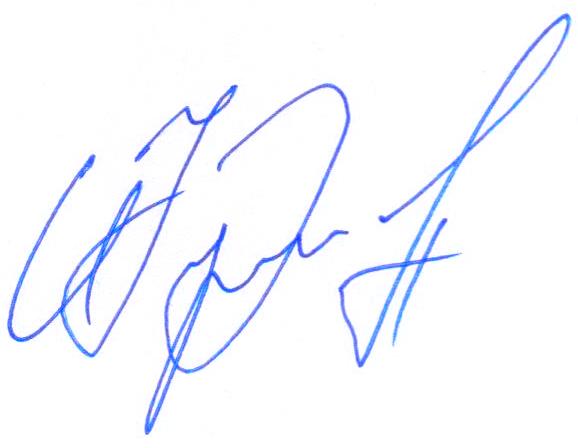 Составитель: к.п.н., доцент кафедрыкоррекционной педагогики                                                       Жуковин И.Ю.Направление подготовки44.04.02 – Психолого-педагогическое образованиеПрограмма Академической магистратуры«Комплексное сопровождение семей с детьми-инвалидами»Очное отделениеОбщая трудоемкость изучения дисциплины144 часа: 30 аудиторных (из них лекционных – 6 ч, семинарских – 28 ч.), СРС – 78 часов. Контроль 36 часов.